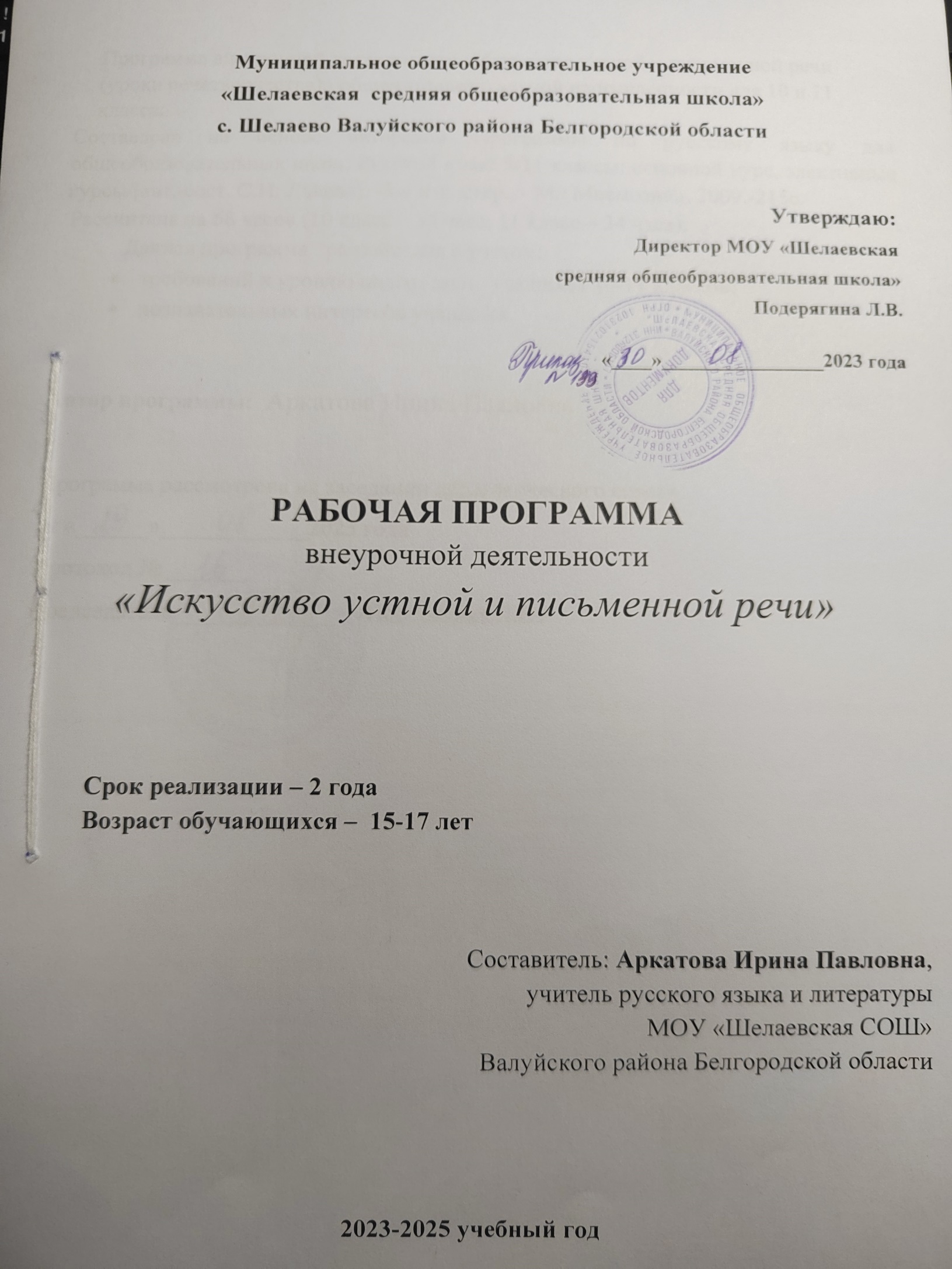 Муниципальное общеобразовательное учреждение«Шелаевская  средняя общеобразовательная школа» с. Шелаево Валуйского района Белгородской области                                                                     Утверждаю:                                                                               Директор МОУ «Шелаевскаясредняя общеобразовательная школа»Подерягина Л.В.                                                                                 «____»________________2023 года          РАБОЧАЯ ПРОГРАММАвнеурочной деятельности«Искусство устной и письменной речи»	           Срок реализации – 2 года	           Возраст обучающихся –  15-17 лет  Составитель: Аркатова Ирина Павловна,		        учитель русского языка и литературы	  		МОУ «Шелаевская СОШ» 	      		Валуйского района Белгородской области2023-2025 учебный год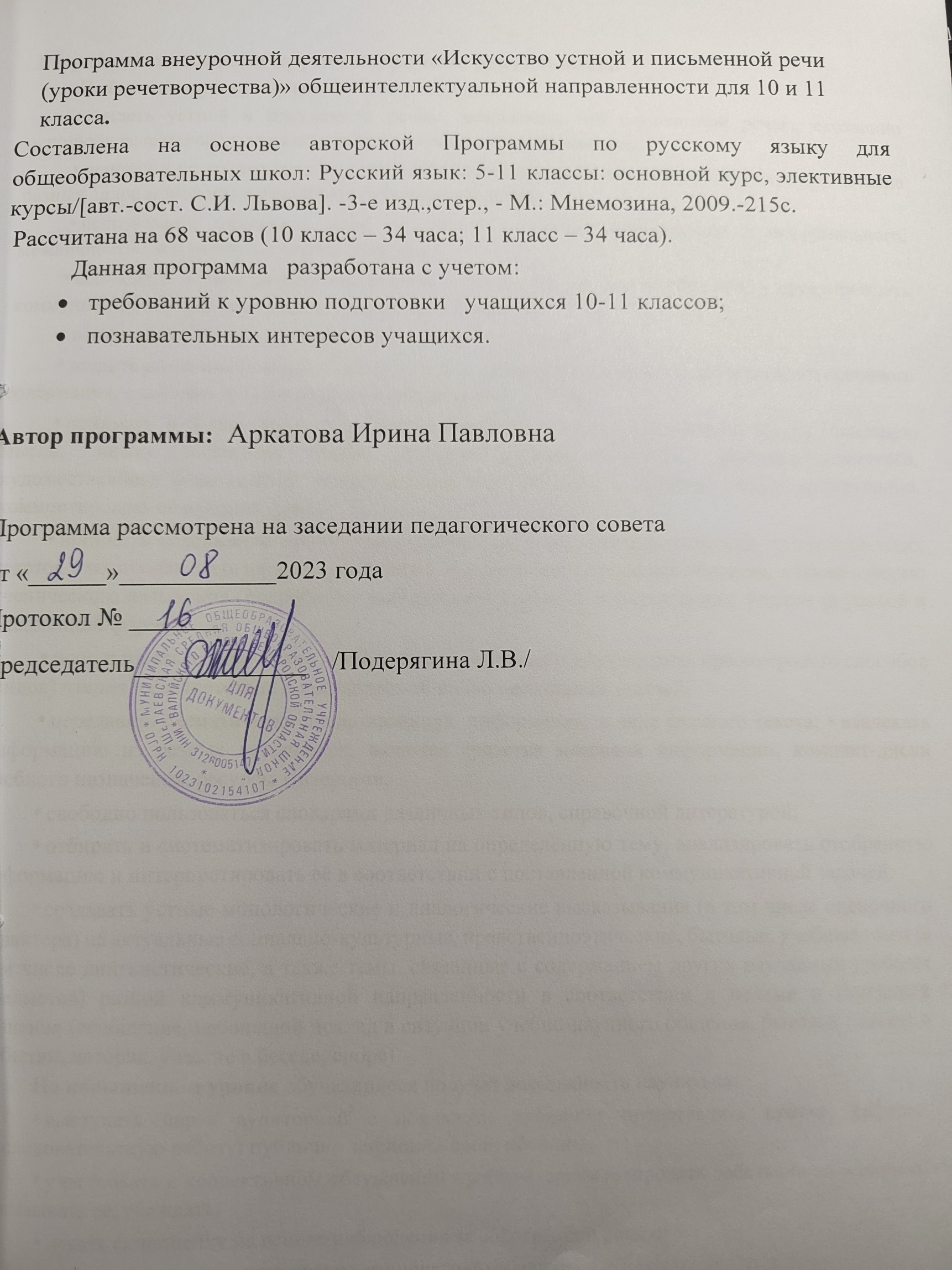 Программа внеурочной деятельности «Искусство устной и письменной речи (уроки речетворчества)» общеинтеллектуальной направленности для 10 и 11 класса.Составлена на основе авторской Программы по русскому языку для общеобразовательных школ: Русский язык: 5-11 классы: основной курс, элективные курсы/[авт.-сост. С.И. Львова]. -3-е изд.,стер., - М.: Мнемозина, 2009.-215с. Рассчитана на 68 часов (10 класс – 34 часа; 11 класс – 34 часа).           Данная программа   разработана с учетом:требований к уровню подготовки   учащихся 10-11 классов;познавательных интересов учащихся.Автор программы:  Аркатова Ирина ПавловнаПрограмма рассмотрена на заседании педагогического совета от «______»____________2023 годаПротокол № _______Председатель_____________    /Подерягина Л.В./ Результаты освоения курса внеурочной деятельности          На базовом уровне обучающиеся научатся (смогут): владеть устной и письменной речью, монологической контекстной речью, осознанно используя речевые средства в соответствии с задачей коммуникации. использовать различные виды монолога (повествование, описание, рассуждение; сочетание разных видов монолога) в различных ситуациях общения; использовать различные виды диалога в ситуациях формального и неформального, межличностного и межкультурного общения; соблюдать нормы речевого поведения в типичных ситуациях общения; • предупреждать коммуникативные неудачи в процессе речевого общения. воспринимать на слух тексты разных стилей и жанров; владеть различными видами аудирования (с полным пониманием аудиотекста, его основного содержания, с выборочным извлечением информации);  понимать и формулировать в устной форме тему, коммуникативную задачу, основную мысль, логику изложения учебно-научного, публицистического, официально-делового, художественного аудиотекстов, распознавать в них основную и дополнительную информацию, комментировать её в устной форме; понимать содержание прочитанных учебно-научных, публицистических, художественных текстов и воспроизводить их в устной форме в соответствии с ситуацией общения, а также в форме ученического изложения (подробного, выборочного, сжатого), в форме плана, тезисов (в устной и письменной форме); использовать практические умения ознакомительного, изучающего, просмотрового способов (видов) чтения в соответствии с поставленной коммуникативной задачей; передавать схематически представленную информацию в виде связного текста; • извлекать информацию из разных источников, включая средства массовой информации, компакт-диски учебного назначения, ресурсы Интернета; свободно пользоваться словарями различных типов, справочной литературой; отбирать и систематизировать материал на определённую тему, анализировать отобранную информацию и интерпретировать её в соответствии с поставленной коммуникативной задачей: создавать устные монологические и диалогические высказывания (в том числе оценочного характера) на актуальные социально-культурные, нравственноэтические, бытовые, учебные темы (в том числе лингвистические, а также темы, связанные с содержанием других изучаемых учебных предметов) разной коммуникативной направленности в соответствии с целями и ситуацией общения (сообщение, небольшой доклад в ситуации учебно-научного общения, бытовой рассказ о событии, история, участие в беседе, споре). На повышенном уровне обучающиеся получат возможность научиться: выступать перед аудиторией с докладом; публично представлять проект, реферат, исследовательскую работу; публично защищать свою позицию; участвовать в коллективном обсуждении проблем, аргументировать собственную позицию, доказывать её, убеждать; давать самооценку на основе наблюдения за собственной речью; понимать основные причины коммуникативных неудач и объяснять их. понимать явную и скрытую (подтекстовую) информацию публицистического текста, анализировать и комментировать её в устной форме. понимать, анализировать, оценивать явную и скрытую (подтекстовую) информацию в прочитанных текстах разной функционально-стилевой и жанровой принадлежности; извлекать информацию по заданной проблеме (включая противоположные точки зрения на её решение) из различных источников (учебно-научных текстов, в том числе представленных в электронном виде на различных информационных носителях, официально-деловых текстов), высказывать собственную точку зрения на решение проблемы. создавать устные монологические и диалогические высказывания различных типов и жанров в учебно-научной (на материале изучаемых учебных дисциплин), социально-культурной и деловой сферах общения; выступать перед аудиторией с докладом; публично защищать проект, реферат; участвовать в дискуссии на учебно-научные темы, соблюдая нормы учебнонаучного общения; анализировать и оценивать речевые высказывания с точки зрения их успешности в достижении прогнозируемого результата. Основные виды деятельности: игровая, познавательная, проблемноценностное общение. Программа предполагает использование следующих видов контроля: предварительный (входящий), текущий, тематический, промежуточный, итоговый.  Формы контроля: сочинение, доклад, сообщение. Форма подведения итогов реализации программы - реферат, презентация. Место предмета Курс рассчитан в 10 и 11 классе по 34 часа (1 час в неделю). Всего: 68 часов. Содержание программы 10 КЛАСС (34 ч) ФУНКЦИОНАЛЬНЫЕ РАЗНОВИДНОСТИ РУССКОГО ЯЗЫКА (16ч.) Функциональные стили (научный, официально-деловой, публицистический), разговорная речь и язык художественной литературы как функциональные разновидности современного русского языка. Научный стиль, сферы его использования, назначение. Основные признаки научного стиля: логичность, точность, отвлеченность и обобщенность, объективность изложения. Лексические, морфологические, синтаксические особенности научного стиля. Учебно-научный стиль. Основные жанры научного стиля: доклад, статья, сообщение, аннотация, рецензия, реферат, тезисы, конспект, беседа, дискуссия. Культура учебно-научного общения (устная и письменная формы). Официально-деловой стиль, сферы его использования, назначение. Основные признаки официально-делового стиля: точность, неличный характер, стандартизированность, стереотипность построения текстов и их предписывающий характер. Лексические, морфологические, синтаксические особенности делового стиля. Основные жанры официально-делового стиля: заявление, доверенность, расписка, резюме, деловое письмо, объявление. Форма делового документа. Культура официально-делового общения (устная и письменная формы). Публицистический стиль, сферы его использования, назначение. Основные признаки публицистического стиля: сочетание экспрессивности и стандарта, логичности и образности, эмоциональности, оценочности. Лексические, морфологические, синтаксические особенности публицистического стиля. Основные жанры публицистического стиля. Понятие публичной речи. Основные качества публичной речи: правильность (владение нормами литературного языка), точность, ясность, выразительность (воздействие речи на эмоции и чувства слушающих), богатство речи, содержательность, логичность, уместность (соответствие слов и выражений целям и условиям произнесения речи). Разговорная речь, сферы ее использования, назначение. Основные признаки разговорной речи: неофициальность, экспрессивность, неподготовленность, автоматизм, обыденность содержания, преимущественно диалогическая форма. Фонетические, интонационные, лексические, морфологические, синтаксические особенности разговорной речи. Невербальные средства общения. Культура разговорной речи. Язык художественной литературы и его отличия от других разновидностей современного русского языка. Основные признаки художественной речи: образность, широкое использование изобразительно-выразительных средств, а также языковых средств других функциональных разновидностей языка. ВИДЫ РЕЧЕВОЙ ДЕЯТЕЛЬНОСТИ (6 ч.) Речь как деятельность. Фазы речевой деятельности: мотивационно-ориентировочная, планирующая, исполнительная, контрольная. Виды речевой деятельности: чтение, аудирование (слушание), говорение, письмо. Чтение как вид речевой деятельности. Использование разных видов чтения (ознакомительного, изучающего, просмотрового и др.) в зависимости от коммуникативной задачи. Приемы работы с учебной книгой и другими информационными источниками, включая СМИ и ресурсы Интернета. Аудирование (слушание) как вид речевой деятельности. Понимание коммуникативных целей и мотивов говорящего; адекватное восприятие информации, выраженной как явно, так и в скрытой форме; овладение приемами, повышающими эффективность слушания устной монологической речи; применение правил эффективного слушания в ситуации диалога. Говорение как вид речевой деятельности. Монологические и диалогические высказывания. Диалог различных видов. Способы адекватного реагирования на обращенную речь, вступления в речевое общение, привлечения внимания собеседника, поддержания или завершения разговора и т.п. Соблюдение этики речевого взаимодействия в спорах и диспутах. Письмо как вид речевой деятельности. Содержание письменного высказывания и его языковое оформление. Культура письма. ОСОБЕННОСТИ УСТНОЙ И ПИСЬМЕННОЙ РЕЧИ (12 ч.) Особенности устной речи: использование средств звучащей речи (темп, тембр, громкость голоса, интонация), жестов и мимики; ориентация на собеседника, на слуховое и зрительное восприятие речи, возможность учитывать немедленную реакцию слушателя. Повторы, прерывистость речи — типичные свойства устного высказывания. Диалог и монолог как разновидности устной речи. Формы устных высказываний и использование их в разных ситуациях общения: устный рассказ, выступление перед аудиторией, сообщение, доклад, ответ (краткий и развернутый) на уроке; дружеская беседа, диспут, дискуссия и т.д. Основные требования к содержанию, построению и языковому оформлению устного высказывания. Риторика как искусство мыслить и говорить. Из истории русского ораторского искусства. Особенности письменной речи: использование средств письма для передачи мысли (буквы, знаки препинания, дефис, пробел); ориентация на зрительное восприятие текста и невозможность учитывать немедленную реакцию адресата; возможность возвращения к написанному, совершенствования текста и т.п. Формы письменных высказываний и их признаки: письма, записки, деловые бумаги, рецензии, статьи, репортажи, сочинения (разные типы), конспект, план, реферат и т.п. Основные требования к содержанию, построению и языковому оформлению письменного высказывания. Образцы русской письменной речи. Речевая культура использования технических средств коммуникации (телефон, мобильный телефон, компьютер, телефакс, электронная почта и др.). Основные правила письменного общения в виртуальных дискуссиях, конференциях на тематических чатах Интернета. 11 КЛАСС (34 ч) МАТЕРИАЛ СЛОВЕСНОСТИ (9 часов) Язык художественной словесности. Язык художественной словесности: система словесно художественных средств воплощения художественного содержания произведения, возникающая на основе синтеза коммуникативной и эстетической функций языка. Свойства языка художественной словесности: его связь с реальностью и направленность на создание художественной действительности. Образность слова — обогащение его значения в художественном тексте вследствие взаимодействия языковых единиц. Язык художественного произведения как результат творчества, соединение в нем предметно логического и субъективно авторского начал. Язык как средство осуществления замысла автора. Выразительность языка художественной словесности: соответствие принципов отбора и организации словесного материала замыслу автора. Точность художественного слова, его емкость, ассоциативность, способность вызывать реминисценции. Понятия о языке художественной словесности, его свойствах и качествах — выразительности, точности, емкости, ассоциативности. Развитие умения воспринимать художественное произведение через его языковую форму, оценивать художественное произведение с точки зрения выразительности его языка. Создание рассуждения о специфике языка художественной словесности при сопоставлении художественного и нехудожественного текстов. Эстетическая функция языка. Язык как средство выражения эстетического чувства. Эстетическое переживание: осознание смысла явлений действительности в свете эстетического идеала. Эстетическая функция языка художественной словесности: направленность языка на создание у читателя эстетического переживания, эстетическая оценка как изображенного в художественном произведении явления, так и самого языка. Свойства языка в его эстетической функции. Эстетическая значимость языка в художественном произведении, мотивированность использования различных языковых средств. Стремление к совершенству языка, его «общая образность». Художественная правда, совершенство произведения. Самоценность языка художественной словесности. Понятия об эстетической природе художественной словесности и эстетической функции ее языка, о художественной правде. Развитие умения эстетически воспринимать произведение, понимать роль языковых средств выражения художественного содержания, видеть художественную правду как в жизнеподобном, так и в условном образах, оценивать произведение, составить рецензию, аннотацию, рек ламу художественного произведения. Историческое развитие языка русской художественной словесности. Возникновение русского литературного языка и его уникальные свойства. Развитие языка художественной словесности в связи с историей народа, эволюцией общенародного языка и внутренними законами словесности. Язык художественной словесности Древней Руси как средство воплощения христианского эстетического идеала. Стремление передать средствами языка знаки духовного, вечного, проявляющиеся в жизни. Канон и принцип абстрагирования. Развитие языка художественной словесности в эпоху формирования русского национального языка. Возникновение представления о стилях. Значение языковой реформы Ломоносова. Принцип абстрагирования и его проявление в языке художественного произведения. Своеобразие языка произведений Державина: конкретность, зависимость от предмета изображения и его эстетической авторской оценки. Расширение лексики и изменение синтаксиса поэтического языка в произведениях сентименталистов и романтиков. Пушкинская реформа языка художественной словесности: синтез всех разновидностей общенародного языка в художественной словесности, зависимость отбора и организации словесного материала от авторского замысла, открытие эстетического значения стилистической окраски языковых средств. Новые принципы употребления языка в искусстве реализма: использование социально речевых стилей изображаемой общественной среды, ее быта, культуры, истории и воспроизведение социальных характеров с помощью их собственных голосов. Обогащение словаря и возникновение индивидуальных стилей в дальнейшем развитии реалистической литературы. Пути развития словесности в XX веке. Открытие новых ресурсов языка в творчестве поэтов Серебряного века: символистов, акмеистов, футуристов. Понятия о важнейших законах развития русского языка, о расширении его выразительных возможностей в процессе эволюции. Формирование умения полноценного восприятия произведений разных эпох через их языковую форму, умения понять и передать в выразительном чтении и сочинении идейно художественное значение текстов. Сочинение рассуждение или тезисы о современном значении произведений прошлого и о языке современного произведения. ПРОИЗВЕДЕНИЕ СЛОВЕСНОСТИ (25 часов) Художественное произведение и его автор. Художественное произведение как органическое единство художественного содержания и языковой формы его выражения. Художественная действительность. Основа единства произведения — образ автора: созданный писателем обобщенный образ создателя художественного мира, концентрированное воплощение смысла произведения. Диалогическая природа образа автора, стоящего над героями и обращающегося к читателю. Образ автора и биографический автор. Образ автора и лирический герой. Воплощение образа автора в эстетической оценке изображаемого, в отборе и организации языковых средств создания художественной действительности. Понятия о художественном произведении как единстве художественного содержания и словесной формы его выражения, об образе автора художественного произведения, о художественной действительности. Развитие умения эстетически воспринимать произведение словесности, проникать в художественную мысль, раскрываемую словесными средствами, понимать значение образа автора как носителя идеи произведения. Эпос как род словесности и его виды. Эпос как род словесности: повествование о событии и герое. Виды и жанры эпических произведений устной народной словесности: миф, былина, сказка, небылица, легенда, предание, историческая песня, духовный стих, пословица, поговорка, загадка, анекдот. Реальность и вымысел, роль фантастики. Воплощение эстетической оценки изображаемого средствами языка. Виды и жанры литературных эпических произведений: литературная сказка и небылица, загадка, басня, притча, повесть, роман, рассказ, новелла. Воплощение смысла литературных эпических произведений средствами языка. Понятие об эпосе как роде словесности и о его видах и жанрах в устной народной словесности и в литературе. Формирование умения воспринимать эпические произведения в их жанрово родовой специфике. Автор и повествователь в эпическом произведении. Своеобразие воплощения образа автора в эпическом произведении; стиль повествователя и соотношение его с речью героев, диалогичность и полифонизм. Авторское повествование в эпическом произведении. Автор повествователь как художественный образ, его «всеведение», изображение картины жизни объективно, как бы извне. Образ повествователя и образ автора. Языковые средства создания авторского повествования: употребление глаголов и местоимений в третьем лице. Повествование от лица рассказчика в эпическом произведении. Художественный образ рассказчика, его роль в композиции и отношение к образу автора. Языковые средства создания повествования рассказчика: употребление глаголов и местоимений в первом лице. Образ автора в повествовании, где используется «чужое» слово. Стилизация: воспроизведение какого либо стиля — народной словесности, другой эпохи, иной национальной культуры — с целью изображения картины жизни. Пародия: воспроизведение стиля какого либо автора или произведения с целью его оценки. Сказ: повествование от лица, обладающего особенным характером, собственным взглядом на происходящее, выражаемым в языке. Понятия об образе автора, повествователя и рассказчика в эпическом произведении, об изобразительных и выразительных возможностях авторского повествования и повествования рассказчика, о стилизации, пародии и сказе. Развитие умения воспринимать образ автора в разных видах повествования. Создание сочинения, рецензии, отзыва о произведении. Автор, герой и событие в эпическом произведении. Образ героя эпического произведения и языковые средства его изображения: описание — портрет, характеристика, пейзаж, интерьер; повествование о поступках; диалог и монолог — прямая, косвенная, несобственно прямая речь. Способы выражения эстетической оценки характера героя. Соотношение языка повествователя и языка героя. Образ героя и образ автора. Раскрытие образов автора и героя в созданных средствами языка сюжете и композиции эпического произведения. Значение хронотопа, смены точек зрения, сопоставления эпизодов, системы образов для изображения характера героя и выражения авторской оценки событий и характеров в свете эстетического идеала. Понятия об образе автора, литературном герое, характере героя, образе героя в эпическом произведении. Развитие умения воспринимать эпическое произведение в единстве художественного содержания и языковой формы его выражения, понимать эстетическую мысль автора, воплощенную в характерах, в развитии сюжета, в композиции. Создание тезисов, сочинения, сообщения о выражении художественного 	содержания 	языковыми 	средствами 	в 	художественном произведении. Драматическое произведение. Драма как род словесности. Виды и жанры драматических произведений в устной народной словесности и в литературе. Трагедия, комедия и драма. Специфика образа автора и средства его воплощения в драматическом произведении. Значение заглавия, жанра, авторских ремарок. Роль диалога и монолога в раскрытии характеров персонажей и образа автора. Своеобразие сюжета и композиции, драматического конфликта, образов пространства и времени. Значение художественной детали и подтекста для выражения художественного содержания драматического произведения. Понятия о драматическом произведении, о его видах и жанрах, о своеобразии воплощения образа автора в драматическом произведении, о способах изображения средствами языка характеров персонажей, о значении сюжета и композиции. Развитие умения эстетически воспринимать драматическое произведение, раскрыть смысл драматического произведения в чтении по ролям, в сочинении, докладе. Анализ эпического и драматического произведения. Значение анализа художественного произведения, его творческий характер. Цель филологического анализа художественного текста: проникнуть в эстетический смысл произведения через словесную ткань, открыть личностный смысл прочитанного. Эстетический и исторический принципы филологического анализа художественного произведения. Пути и приемы анализа эпического и драматического произведения. Понятия о цели филологического анализа художественного произведения, о принципах и приемах анализа. Самостоятельный анализ эпического произведения. Самостоятельный анализ драматического произведения. Тематическое планирование 10 класс Тематическое планирование 11 класс УЧЕБНО - МЕТОДИЧЕСКОЕ ОБЕСПЕЧЕНИЕ Используемый учебно-методический комплект Львова С.И. Программы по русскому языку для общеобразовательных учреждений. 5-11 классы. Основной курс. Элективные курсы. - М.: Мнемозина, 2009. Список литературы для учителя Горбачевич К.С. Нормы русского литературного языка. М., 1989. Казарцева О.М. Культура речевого общения: теория и практика обучения. М., 1998. Львова С.И. Язык в речевом общении. Книга для учителя. М., 1991. 4. Сопер П.Л. Основы искусства речи. М., 1995. Список литературы для обучающихся Милославский И.Г. Культура речи и русская грамматика. – М.,2002. Львова С.И. Язык в речевом общении. – М., 1992. Вагаков Д. Риторика. М., 2001. Барашков В.Ф. Как у вас говорят? Л., 1986. Ожегов А.А. Словарь русского языка. Изд. 2. М., 1973. Павлова Л.Г. Спор, дискуссия, полемика. М., 1991 7. Шанский Н.М. Краткий этимологический словарь русского языка. М., 1975. Словари  Крысин Л.П. Школьный словарь иностранных слов. – М., 1997. Львов В.В. Школьный орфоэпический словарь русского языка. М., 2004 Скворцов Л.И. Культура русской речи. Словарь-справочник. – М., 2003. Школьный словарь иностранных слов/ Под ред. В.В. Иванова. – М., 1999. Энциклопедический словарь юного филолога (языкознание)/ Сост. М.В. Панов.  М., 1984. № п/п Тема занятия Количество  часов Количество  часов Характеристики основных видов деятельности обучающихся № п/п Тема занятия Характеристики основных видов деятельности обучающихся Тема 1. ФУНКЦИОНАЛЬНЫЕ РАЗНОВИДНОСТИ РУССКОГО ЯЗЫКА (16ч.) Тема 1. ФУНКЦИОНАЛЬНЫЕ РАЗНОВИДНОСТИ РУССКОГО ЯЗЫКА (16ч.) Тема 1. ФУНКЦИОНАЛЬНЫЕ РАЗНОВИДНОСТИ РУССКОГО ЯЗЫКА (16ч.) Тема 1. ФУНКЦИОНАЛЬНЫЕ РАЗНОВИДНОСТИ РУССКОГО ЯЗЫКА (16ч.) Тема 1. ФУНКЦИОНАЛЬНЫЕ РАЗНОВИДНОСТИ РУССКОГО ЯЗЫКА (16ч.) Тема 1. ФУНКЦИОНАЛЬНЫЕ РАЗНОВИДНОСТИ РУССКОГО ЯЗЫКА (16ч.) 1.1 Функциональные стили современного русского языка. 2 1 1 Работая в группах, получают тексты разной стилевой принадлежности, читают их, определяют речевую ситуацию, сферу  употребления, цель высказывания и записывают стиль текста, проверяют себя по диагностичес кой карте, делают выводы об особенностях стилей и сфере их употребления, составляют таблицы о функциональных стилях языка. Составлени е таблицы по стилям. Вычленени е признаков, формулиро вание выводов 1.2 Научный стиль, его назначение. Основные признаки научного стиля. 1 1 - Слушают лекцию учителя о научном стиле, дополняют таблицу, составленную на предыдущем уроке, из нескольких текстов выбирают те, которые написаны в научном стиле, аргументируют свою позицию, подбирают сами тексты научного стиля и опрашивают по ним других обучающихся. Анализ текста 1.3 Лексические, морфологические, синтаксические особенности научного стиля. 2 1 1 Читают текст, определяют тему, основную мысль, стиль, указывают признаки научного стиля, анализируют лексические, морфологические и синтаксические единицы данного текста, делают выводы об особенностях научного стиля, записывают их в таблицу. Анализ текста 1.4 Учебно-научный стиль. Основные жанры научного стиля. 1 - 1 Слушают лекцию учителя об основных жанрах научного стиля, записывают её. В парах работают над одним из жанров: докладом, статьёй, сообщением, аннотацией, рецензией, рефератом, тезисами, конспектом. Публично защищают выполненную работу. Определен ие стилистиче ских особенност ей текстов, анализ текста 1.5 Официально-деловой стиль, его назначение. Основные признаки официально- делового стиля. 1 - 1 Слушают сообщение ученика об основных признаках официальноделового стиля, дополняют таблицу, рассматривают образцы расписок, объяснительных, заявлений, анкет, самостоятельно пишут одну из официально-деловых бумаг, осуществляют взаимопроверку, обсуждают особенности написания резюме. Анализ текста 1.6 Публицистический стиль, сферы его использования, назначение.  1 1 - Слушают лекцию учителя о публицистическом стиле, дополняют таблицу, составленную на первом уроке, из нескольких текстов выбирают те, которые написаны в публицистическом стиле, аргументируют свою позицию, подбирают сами тексты публицистического стиля и опрашивают по ним других обучающихся. Определен ие стилистиче ских особенност ей текстов, анализ текста 1.7 Основные признаки публицистического стиля. Лексические, морфологические, синтаксические особенности публицистического стиля. 1 - 1 Читают текст, определяют тему, основную мысль, стиль, указывают признаки  стиля, анализируют лексические, морфологические и синтаксические единицы данного текста, делают выводы об особенностях публицистического стиля, записывают их в таблицу. Анализ текста 1.8 Понятие публичной речи. Основные качества публичной речи. 1 1 - Слушают сообщение ученика об основных качествах публичной речи, выбирают тему своего публичного выступления, записывают тезисы, основную мысль, составляют текст выступления, дополняют его цитатами и примерами, выступают перед обучающимися, слушатели оценивают выступление. Сообщение об основных качествах публичной речи 1.9 Разговорная речь, её назначение. Основные признаки разговорной речи. 1 1 - Слушают лекцию учителя о разговорной речи, дополняют таблицу, составленную на первом уроке, из нескольких текстов выбирают те, которые написаны в разговорном стиле, аргументируют свою позицию, подбирают или сочиняют сами тексты разговорного стиля. Анализ языкового материала 1.10 Невербальные средства общения. Культура разговорной речи. 1 - 1 Слушают сообщения о невербальных средствах общения, о языковых знаках, жестикуляции и мимике у разных народов, придумывают пантомимызагадки, показывают и отгадывают, составляют памятку «Культура разговорной речи». Составлени е таблицы «Культура разговорно й речи» 1.11 Язык художественной литературы и его отличия от других разновидностей современного русского языка. Основные признаки художественной речи. 2 1 1 Слушают лекцию учителя о языке художественной литературы, дополняют таблицу, составленную на первом уроке, называют отличия художественного стиля от других, из нескольких текстов выбирают те, которые написаны в художественном стиле, аргументируют свою позицию, подбирают сами тексты художественного стиля и опрашивают по ним других обучающихся. Анализ языкового материала 1.12 Изобразительновыразительные средства в текстах художественного стиля. 2 - 2 Повторяют по словарику тропы и стилистические фигуры языка, дополняют его новыми понятиями, подбирают стихотворные примеры, находят изобразительновыразительные средства в текстах художественного стиля, анализируют предложенные стихи. Анализ языкового материала Тема 2. ВИДЫ РЕЧЕВОЙ ДЕЯТЕЛЬНОСТИ (6 ч.) Тема 2. ВИДЫ РЕЧЕВОЙ ДЕЯТЕЛЬНОСТИ (6 ч.) Тема 2. ВИДЫ РЕЧЕВОЙ ДЕЯТЕЛЬНОСТИ (6 ч.) Тема 2. ВИДЫ РЕЧЕВОЙ ДЕЯТЕЛЬНОСТИ (6 ч.) Тема 2. ВИДЫ РЕЧЕВОЙ ДЕЯТЕЛЬНОСТИ (6 ч.) Тема 2. ВИДЫ РЕЧЕВОЙ ДЕЯТЕЛЬНОСТИ (6 ч.) Тема 2. ВИДЫ РЕЧЕВОЙ ДЕЯТЕЛЬНОСТИ (6 ч.) 2.1 Речь как деятельность.            Фазы речевой деятельности. 2 1 1 Читают лекционный материал на тему «Речь как деятельность. Фазы речевой деятельности», конспектируют, составляют вопросы по лекции и, работая попарно, опрашивают друг друга.                                    Доклад 2.2 Виды речевой деятельности. 1 - 1 Работая в команде, читают и конспектируют материал об одном из видов речевой деятельности; затем, поменяв команду, каждый в новой группе рассказывает о том виде деятельности, о котором он читал; все записывают новый материал и, возвращаясь в первоначальную команду, обсуждают услышанное. Презентация 2.3 Чтение как вид речевой деятельности. Приёмы работы с учебной книгой и другими информационными источниками. 1 - 1 Подытоживают всё, что услышали на прошлом уроке, о чтении, работают с  учебной книгой и другими информационными источниками, используя разные приёмы. Анализ языкового материала 2.4 Аудирование как вид речевой деятельности. 1 - 1 Подытоживают всё, что услышали на первом  уроке по теме, об аудировании, выступают с небольшими сообщениями, задают слушателям вопросы, проверяя их на внимательность, а также, пытаясь понять, насколько хорошо усваивается содержание при слушании. Аудирование 2.5 Говорение и письмо как вид речевой деятельности.  1 - 1 Подытоживают всё, что услышали на первом уроке о видах речевой деятельности, про говорение и письмо; рассказывают о проблемах, поднимаемых автором в прочитанной книге, остальные обучающиеся оценивают рассказ, пишут письмо одиннадцатикласснику, собирающемуся на ЕГЭ по русскому языку. Письмо Тема 3. ОСОБЕННОСТИ УСТНОЙ И ПИСЬМЕННОЙ РЕЧИ (12 ч.) Тема 3. ОСОБЕННОСТИ УСТНОЙ И ПИСЬМЕННОЙ РЕЧИ (12 ч.) Тема 3. ОСОБЕННОСТИ УСТНОЙ И ПИСЬМЕННОЙ РЕЧИ (12 ч.) Тема 3. ОСОБЕННОСТИ УСТНОЙ И ПИСЬМЕННОЙ РЕЧИ (12 ч.) Тема 3. ОСОБЕННОСТИ УСТНОЙ И ПИСЬМЕННОЙ РЕЧИ (12 ч.) Тема 3. ОСОБЕННОСТИ УСТНОЙ И ПИСЬМЕННОЙ РЕЧИ (12 ч.) Тема 3. ОСОБЕННОСТИ УСТНОЙ И ПИСЬМЕННОЙ РЕЧИ (12 ч.) 3.1 Особенности устной речи. 2 1 1  Слушают лекцию учителя об особенностях устной речи: использование средств звучащей речи (темп, тембр, громкость голоса, интонация), жестов и мимики; ориентация на собеседника, на слуховое и зрительное восприятие речи, возможность учитывать немедленную реакцию слушателя. Пишут конспект, разыгрывают сценки тех ситуаций, где возможно пользоваться только жестами и мимикой. Составляют список советов другу, как надо говорить, чтобы тебя услышали и поняли. Составлени е таблицы «Лексические ошибки в речи». Анализ текстов и исправлени е лексически х ошибок. Индивидуа льная работа – создание авторских текстов 3.2 Диалог и монолог как разновидности устной речи. Формы устных высказываний и использование их в разных ситуациях общения. Основные требования к содержанию, построению и языковому оформлению устного высказывания. 3 1 2 Слушают учителя, записывают лекцию, зачитывают составленные на предыдущем уроке советы другу, обсуждают их, составляют общий список, выбирая главное. Разыгрывают диалоги, характерные для разных речевых ситуаций, цитируют монологи литературных персонажей. Подготовка сообщений 3.3 Риторика как искусство мыслить и говорить.  1 - 1 Слушают лекцию учителя, записывают главное, обсуждают, что выбрал каждый, слушают сообщение обучающегося «Из истории ораторского искусства», показывают сценки «Убеди меня в том, что я не прав». Сообщение 3.4 Особенности письменной речи.  1 - 1   Проводят мозговой штурм с целью выявления преимуществ письменной речи и её особенностей, записывают полученную информацию. Анализ языкового материала 3.5 Формы письменных высказываний и их признаки. Основные требования к содержанию, построению и языковому оформлению письменного высказывания. Образцы русской письменной речи. 3 1 2 Работая в команде, читают и конспектируют материал о письменных высказываниях и их признаках, основных требованиях к содержанию, построению и языковому оформлению письменного высказывания, затем, поменяв команду, каждый в новой группе рассказывает о том виде деятельности, о котором он читал; все записывают новый материал и, возвращаясь в первоначальную команду, обсуждают услышанное. Рассматривают образцы русской письменной речи. Анализ языкового материала 3.6 Речевая культура использования технических средств коммуникации (телефон, мобильный телефон, компьютер, телефакс, электронная почта и др.). Основные правила письменного общения в виртуальных дискуссиях, на конференциях, на тематических чатах Интернета. 2 1 1 Слушают лекцию учителя, записывают её тезисы, составляют список правил письменного общения в виртуальных дискуссиях, на конференциях, на тематических чатах Интернета, работая попарно, презентуют свои правила, оценивают работы других пар. Презентация ИТОГО 34 12 22 № Тема занятия Количество  часов Характеристики основных видов деятельности обучающихся п/п Материал  словесности Материал  словесности Материал  словесности Материал  словесности Материал  словесности Материал  словесности Материал  словесности Тема 1. Язык художественной словесности- 1 час Тема 1. Язык художественной словесности- 1 час Тема 1. Язык художественной словесности- 1 час Тема 1. Язык художественной словесности- 1 час Тема 1. Язык художественной словесности- 1 час Тема 1. Язык художественной словесности- 1 час Тема 1. Язык художественной словесности- 1 час 1. 1. Свойства языка художественной словесности. Образность слова.  1 1 - Определяют язык художественного произведения как результат творчества и как средство осуществления замысла автора. Делают выводы о выразительности языка художественной словесности, точности художественного слова, его емкости, ассоциативности, способности вызывать реминисценции. Беседа Тема 2. Эстетическая функция языка- 1 час Тема 2. Эстетическая функция языка- 1 час Тема 2. Эстетическая функция языка- 1 час Тема 2. Эстетическая функция языка- 1 час Тема 2. Эстетическая функция языка- 1 час Тема 2. Эстетическая функция языка- 1 час Тема 2. Эстетическая функция языка- 1 час 2.Язык как средство 1 1 - Определяют язык как средство Лекция 1. выражения выражения эстетического чувства. эстетического Выясняют, что такое стетическое чувства.  переживание. Определяют  эстетическую функцию языка художественной словесности. Выясняют свойства языка в его эстетической функции. 2.Язык как средство 1 1 - Определяют язык как средство Лекция 1. выражения выражения эстетического чувства. эстетического Выясняют, что такое стетическое чувства.  переживание. Определяют  эстетическую функцию языка художественной словесности. Выясняют свойства языка в его эстетической функции. 2.Язык как средство 1 1 - Определяют язык как средство Лекция 1. выражения выражения эстетического чувства. эстетического Выясняют, что такое стетическое чувства.  переживание. Определяют  эстетическую функцию языка художественной словесности. Выясняют свойства языка в его эстетической функции. 2.Язык как средство 1 1 - Определяют язык как средство Лекция 1. выражения выражения эстетического чувства. эстетического Выясняют, что такое стетическое чувства.  переживание. Определяют  эстетическую функцию языка художественной словесности. Выясняют свойства языка в его эстетической функции. 2.Язык как средство 1 1 - Определяют язык как средство Лекция 1. выражения выражения эстетического чувства. эстетического Выясняют, что такое стетическое чувства.  переживание. Определяют  эстетическую функцию языка художественной словесности. Выясняют свойства языка в его эстетической функции. 2.Язык как средство 1 1 - Определяют язык как средство Лекция 1. выражения выражения эстетического чувства. эстетического Выясняют, что такое стетическое чувства.  переживание. Определяют  эстетическую функцию языка художественной словесности. Выясняют свойства языка в его эстетической функции. 2.Язык как средство 1 1 - Определяют язык как средство Лекция 1. выражения выражения эстетического чувства. эстетического Выясняют, что такое стетическое чувства.  переживание. Определяют  эстетическую функцию языка художественной словесности. Выясняют свойства языка в его эстетической функции. Тема 3. Историческое развитие языка русской художественной словесности- 7 часов Тема 3. Историческое развитие языка русской художественной словесности- 7 часов Тема 3. Историческое развитие языка русской художественной словесности- 7 часов Тема 3. Историческое развитие языка русской художественной словесности- 7 часов Тема 3. Историческое развитие языка русской художественной словесности- 7 часов Тема 3. Историческое развитие языка русской художественной словесности- 7 часов Тема 3. Историческое развитие языка русской художественной словесности- 7 часов 3. 1. Возникновение русского литературного языкаь 1 1 - Усваивают историю возникновения русского литературного языка, определяют  его уникальные свойства.  Слушают лекцию о языке художественной словесности Древней Руси. Усваивают канон и принцип абстрагирования. Лекция с элементам и беседы, исследова ние 3. 2. Развитие языка художественной словесности в эпоху формирования русского национального языка. 1 - 1 Слушают лекцию о развитии языка художественной словесности в эпоху формирования русского национального языка. Разыгрывают исторические сценки. Деловая игра. 3. 3. Возникновение представления о стилях.  1 - 1 Проводят исследование возникновения представления о стилях. Определяют значение языковой реформы Ломоносова. Усваивают принцип абстрагирования и его проявление в языке художественного произведения. Выясняют своеобразие языка произведений Державина. Исследова ние, деловая игра. 3. 4. Лексика и синтаксиса поэтического языка в произведениях сентименталистов и романтиков. 1 - 1 Усваивают особенности использования лексики и синтаксиса поэтического языка в произведениях сентименталистов и романтиков. Беседа, деловая игра, исследова ние, практичес кая работа. 3. 5. Пушкинская реформа языка художественной словесности. 1 1 - Слушают лекцию о Пушкинской реформе языка художественной словесности Лекция. 3. 6. Новые принципы употребления языка в искусстве реализма.  2 1 1 Усваивают новые принципы употребления языка в искусстве реализма. Анализируют обогащение словаря и историю возникновения индивидуальных стилей в дальнейшем развитии реалистической литературы. Слушают лекцию о путях развития словесности в XX веке. Беседуют об открытии новых ресурсов языка в творчестве поэтов Серебряного века. Исследова ние, лекция с элементам и беседы, деловая игра. Произведение   словесности Произведение   словесности Произведение   словесности Произведение   словесности Произведение   словесности Произведение   словесности Произведение   словесности Тема 4. Художественное произведение и его автор- 2 часа Тема 4. Художественное произведение и его автор- 2 часа Тема 4. Художественное произведение и его автор- 2 часа Тема 4. Художественное произведение и его автор- 2 часа Тема 4. Художественное произведение и его автор- 2 часа Тема 4. Художественное произведение и его автор- 2 часа Тема 4. Художественное произведение и его автор- 2 часа 4. 1. Художественное произведение как органическое единство художественного содержания и языковой формы его выражения.  2 1 1 Определяют художественное произведение как органическое единство художественного содержания и языковой формы его выражения. Анализируют понятие художественной действительности. Выясняют, что основа единства произведения — образ автора. Исследуют диалогическую природу образа автора, стоящего над героями и обращающегося к читателю. Различают понятия: образ автора, биографический автор, лирический герой. Исследова ние, лекция с элементам и беседы, деловая игра. Тема 5. Эпос как род словесности и его виды- 4 часа Тема 5. Эпос как род словесности и его виды- 4 часа Тема 5. Эпос как род словесности и его виды- 4 часа Тема 5. Эпос как род словесности и его виды- 4 часа Тема 5. Эпос как род словесности и его виды- 4 часа Тема 5. Эпос как род словесности и его виды- 4 часа Тема 5. Эпос как род словесности и его виды- 4 часа 5. 1. Эпос как род словесности. 2 1 1 Определяют эпос как род словесности. Рассматривают виды и жанры эпических произведений устной народной словесности. Анализируют понятия: реальность, вымысел, роль фантастики. Проводят практическую работу по воплощению эстетической оценки изображаемого средствами языка. Лекция, беседа, деловая игра, исследова ние, практичес кая работа по совершенс твованию написанно го. 5. 2. Виды и жанры литературных эпических произведений.  2 1 1 Усваивают виды и жанры литературных эпических произведений. Усваивают особенности воплощения смысла литературных эпических произведений средствами языка. Лекция, беседа, деловая игра, исследова ние, практичес кая работа по совершенс твованию написанно го. Тема 6. Автор и повествователь в эпическом произведении- 9 часов Тема 6. Автор и повествователь в эпическом произведении- 9 часов Тема 6. Автор и повествователь в эпическом произведении- 9 часов Тема 6. Автор и повествователь в эпическом произведении- 9 часов Тема 6. Автор и повествователь в эпическом произведении- 9 часов Тема 6. Автор и повествователь в эпическом произведении- 9 часов Тема 6. Автор и повествователь в эпическом произведении- 9 часов 6. 1.  Образ повествователя и образ автора в эпическом стихотворении  1 1 - Определяют своеобразие воплощения образа автора в эпическом произведении; стиль повествователя. Различают понятия: образ повествователя и образ автора. Лекция, деловая игра, исследова ние, практичес кая работа. 6. 2. Языковые средства создания авторского повествования.  2 1 1 Анализируют языковые средства создания авторского повествования, повествования рассказчика. Усваивают понятия: стилизация, пародия, сказ. Проводят практическую работу по созданию сочинения, рецензии, отзыва о произведении. Лекция, беседа, деловая игра, исследова ние, практичес кая работа. 6. 3. Образ героя эпического произведения и языковые средства его изображения.  2 1 1 Усваивают способы выражения эстетической оценки характера героя, языковые средства его изображения. Соотносят язык повествователя и языка героя. Определяют различия в понятиях: образ героя и образ автора. Исследова ние, лекция с элементам и беседы, деловая игра. 6. 4. Раскрытие образов автора и героя в сюжете и композиции.  2 1 1 Проводят практическую работу по раскрытию образов автора и героя в сюжете и композиции. Определяют значение хронотопа, смены точек зрения. Сопоставляют эпизоды, сравнивают системы образов для изображения характера героя и выражения авторской оценки событий и характеров в свете эстетического идеала. Лекция, исследова ние, практичес кая работа. 6. 5. Понятия об образе автора, литературном герое, характере героя, образе героя в эпическом произведении.  2 1 1 Создают тезисы, усваивают правила написания сочинения, сообщения о выражении художественного содержания языковыми средствами в художественном произведении. Исследова ние, лекция с элементам и беседы. Тема 7. Драматическое произведение – 3 часа Тема 7. Драматическое произведение – 3 часа Тема 7. Драматическое произведение – 3 часа Тема 7. Драматическое произведение – 3 часа Тема 7. Драматическое произведение – 3 часа Тема 7. Драматическое произведение – 3 часа Тема 7. Драматическое произведение – 3 часа 7. 1. Драма как род словесности.  1 1 - Слушают лекцию о драме как роде словесности. Усваивают виды и жанры драматических произведений в устной народной словесности и в литературе. Усваивают понятия: трагедия, комедия и драма. Лекция. Практичес кая работа. 7. 2. Специфика образа автора и средства его воплощения в драматическом произведении.  2 1 1 Определяют специфику образа автора и средства его воплощения в драматическом произведении. Усваивают значение заглавия, жанра, авторских ремарок. Определяют роль диалога и монолога в раскрытии характеров персонажей и образа автора. Усваивают понятия: сюжет, композиция, драматический конфликт, образ пространства и времени. Выясняют, что такое художественная деталь, подтекст. Лекция, деловая игра, исследова ние, практичес кая работа. Тема 8. Анализ эпического и драматического произведения - 4 часа Тема 8. Анализ эпического и драматического произведения - 4 часа Тема 8. Анализ эпического и драматического произведения - 4 часа Тема 8. Анализ эпического и драматического произведения - 4 часа Тема 8. Анализ эпического и драматического произведения - 4 часа Тема 8. Анализ эпического и драматического произведения - 4 часа Тема 8. Анализ эпического и драматического произведения - 4 часа 8. 1. Анализ художественного произведения, его творческий характер.  2 1 1 Анализируют художественное произведение, определяют его творческий характер. Выясняют цель филологического анализа художественного текста. Лекция, деловая игра, исследова ние, практичес кая работа. 8. 2. Эстетический и исторический принципы филологического анализа художественного произведения. 2 1 1 Определяют эстетический и исторический принципы филологического анализа художественного произведения. Слушают лекцию о путях и приемах анализа эпического и драматического произведения. Исследова ние, лекция с элементам и беседы, деловая игра. 